CORTICIASCAProjektiertes 2-Zimmer-Rusticoan Alleinlage mit herrlichem Ausblick…………………………………………………………...………………………………………….Rustico di 2 locali parzialmente riattatoposizione da sola molto tranquilla, soleggiata e bella vista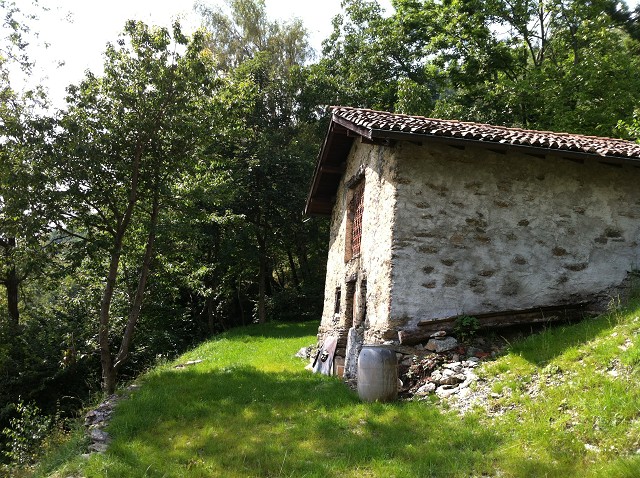                                          4180/1889Fr.  245’000.--Ubicazione     Regione: Val Colla / Capriasca, el Campe da BalmaLocalità: 6958 Corticiasca Informazione sull’immobile                                                       Tipo dell’immobile: rustico di 2 locali parzialmente ristrutturato con prato, bosco e ruscelloSuperficie terreno: ca. 2341m2Superficie abitabile: ca. 39 m2Riattazione: parzialmentePiani: 2Posteggi: posteggi sul terrenoLocali: 2Doccia/WC: previsto                           Riscaldamento: stufa a legna previstoPosizione: molto tranquilla e soleggiata nella natura da sola con bella vista Vista lago: siScuole: no                                                 Possibilità d’acquisti: si TessereteMezzi pubblici: ca. 1 km                                         Distanza prossima città: 21 kmDistanza autostrada: 19 kmDescrizione dell’immobile    Questo rustico di 2 locali parzialmente ristrutturato con prato e bosco si trova in una posizione molto tranquilla e soleggiata nel verde 1 km sopra il comune di Corticiasca, parte media della Val Colla. L’edifico con la facciata e il tetto sono nuovo costruiti a due piani. L’interno è da mettere in ordine con il progetto esistente. La finitura costa ca. Fr. 50'000.--. Nel piano terra ci sono il soggiorno/pranzo con cucina e doccia/WC e nel primo piano la camera. L’esterno comprende un prato, un bosco e un riale. Una bella vista estende sulle montagne, sui Denti di Vecchia e nel valle fino al lago di Lugano. Qui si trova la calma e tranquillità lontani dallo stress. La Val Colla è conosciuta per le sue possibilità di escursionismo. Nella vicina a Bogno si trova una piscina, una pista da sci di fondo e possibilità di equitazione.La proprietà è facilmente raggiungibile in macchina. Si può fare dei posteggi sul terreno proprio. Un collegamento autopostale porta in direzione Tesserete e la città di Lugano. Il tragitto per l’autostrada A2 a Rivera e Lugano-Nord dura 30 minuti. La città di Lugano dista 30 minuti. Negozi si trovano a Tesserete (Migros e Coop). Objektangaben:Region: 	Val Colla / CapriascaPLZ/Ortschaft: 	6958 Corticiasca, el Campa da BalmaObjekt Typ: 	2-Zimmer-Rustico mit BauprojektLage:  	absolut ruhige, sehr sonnige AussichtslageGrundstücksfläche: 	ca. 2341 m2Wohnfläche: 	ca. 39 m2Zustand:	neuGeschosse:	2Zimmer: 	2Parkplätze: 	jaSeesicht:	jaöffentliche Verkehrsmittel: 	1000mEinkaufsmöglichkeiten:	in TessereteDistanz zur nächsten Stadt: 	21kmDistanz Autobahn: 	19kmObjektbeschreibung:Dieses 2-Zimmer-Rustico zum Ausbauen aber schon teilweise erneuert liegt an absolut ruhiger, sehr sonniger Aussichtslage im Valcolla 1km oberhalb von Corticiasca.Das zweigeschossige Gebäude muss innen noch ausgebaut werden. Die Kosten belaufen sich dabei auf ca. Fr. 50‘000.--. Der Eigentümer, ein Architekt aus Lugano hat die Baupläne erstellt. Die Gebäudehülle und das Mauerwerk sind noch in gutem Zustand. Das Rustico verfügt auf jeder Etage über einen Eingang. Im Erdgeschoss sind der Wohn-/Essraum mit Küche und die Dusche/WC eingebaut. Das Obergeschoss besteht aus einem Wohn-/Schlafraum. Vor dem Haus kann eine schöne Aussichtsterrasse angelegt werden. Ein schöner Weitblick erstreckt sich auf die umliegenden Berge des Val Colla, auf die Denti della Vecchia und bis hinunter auf die Stadt Lugano und den Luganersee. Die Umgebung besteht aus Wiesland, etwas Wald und ein Bach durchquert das Grundstück. Hier findet man Ruhe und Erholung vom Alltagsstress und hat viele Ausflugs- und Wandermöglichkeiten.Das Rustico ist mit dem Auto gut erreichbar. An der Strasse können eigene Parkplätze erstellt werden. In 30 Fahrminuten erreicht man den Luganersee und die Stadt Lugano. Die Autobahneinfahrten in Rivera oder Lugano-Nord sind 19 km entfernt. In Tesserete befinden sich Einkaufsmöglichkeiten (Migros und Coop). 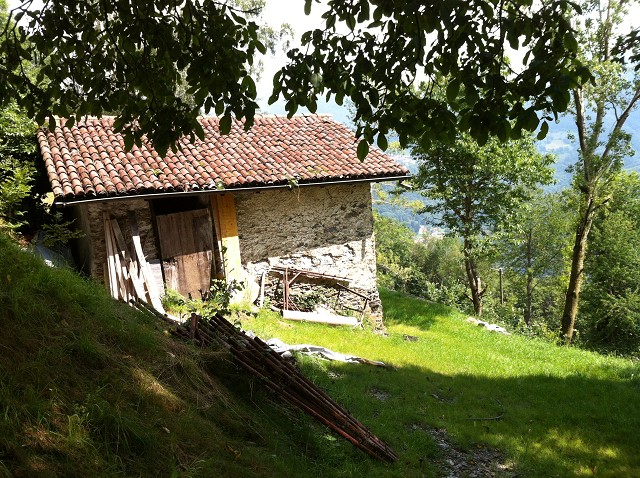 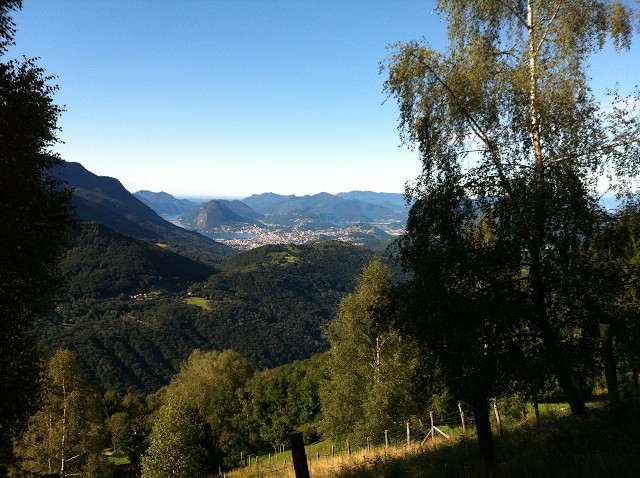   TICINO | Ascona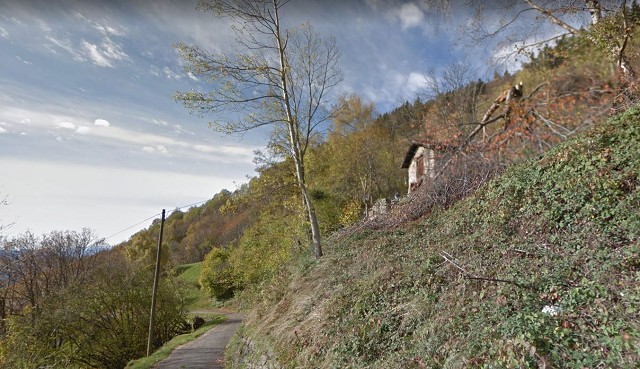 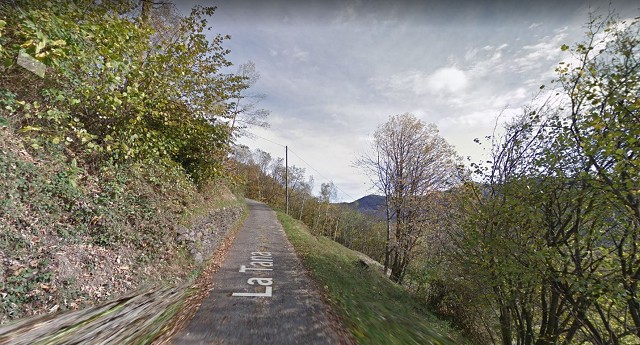   TICINO | Ascona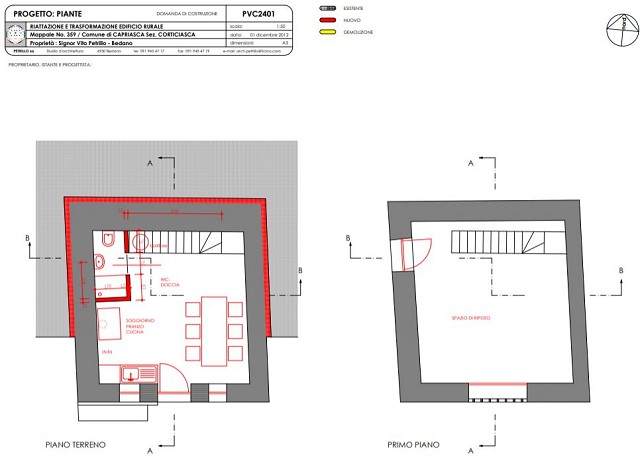 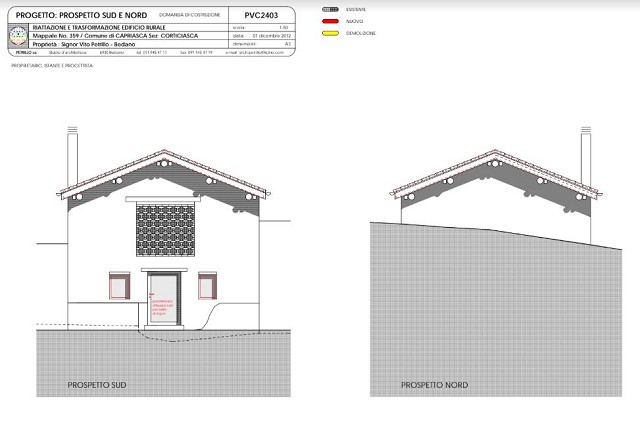 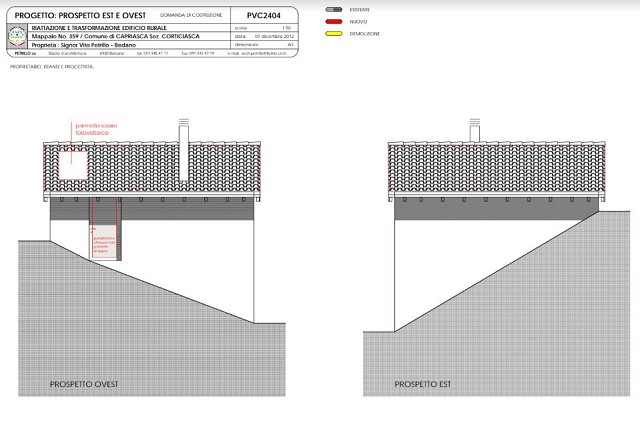 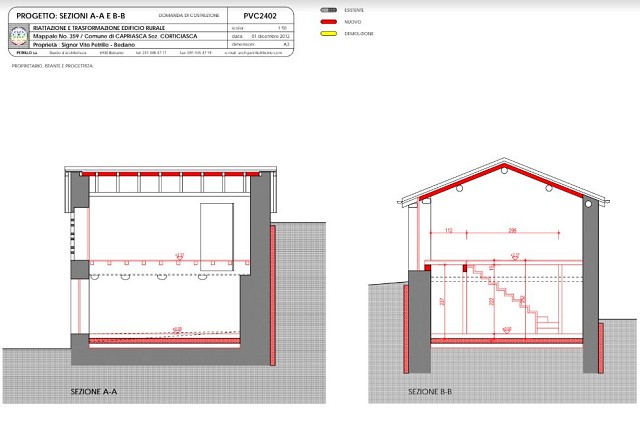 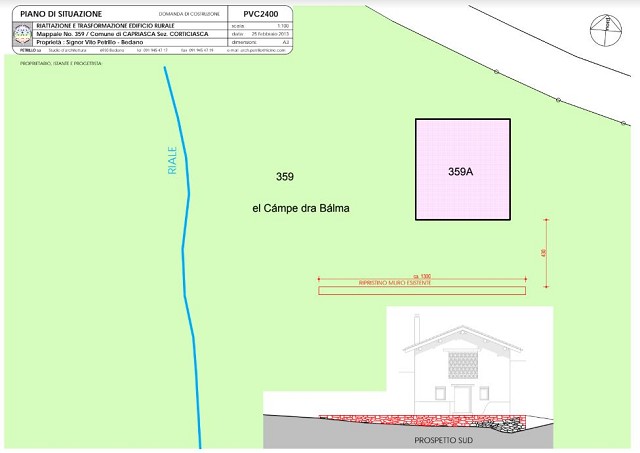 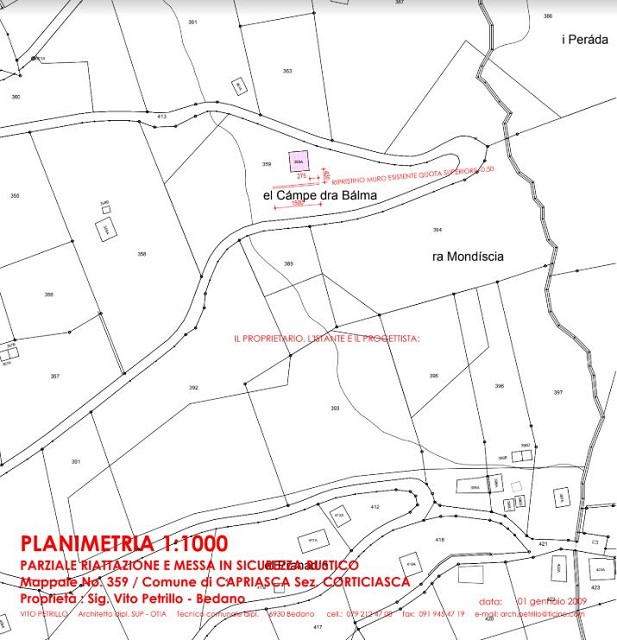 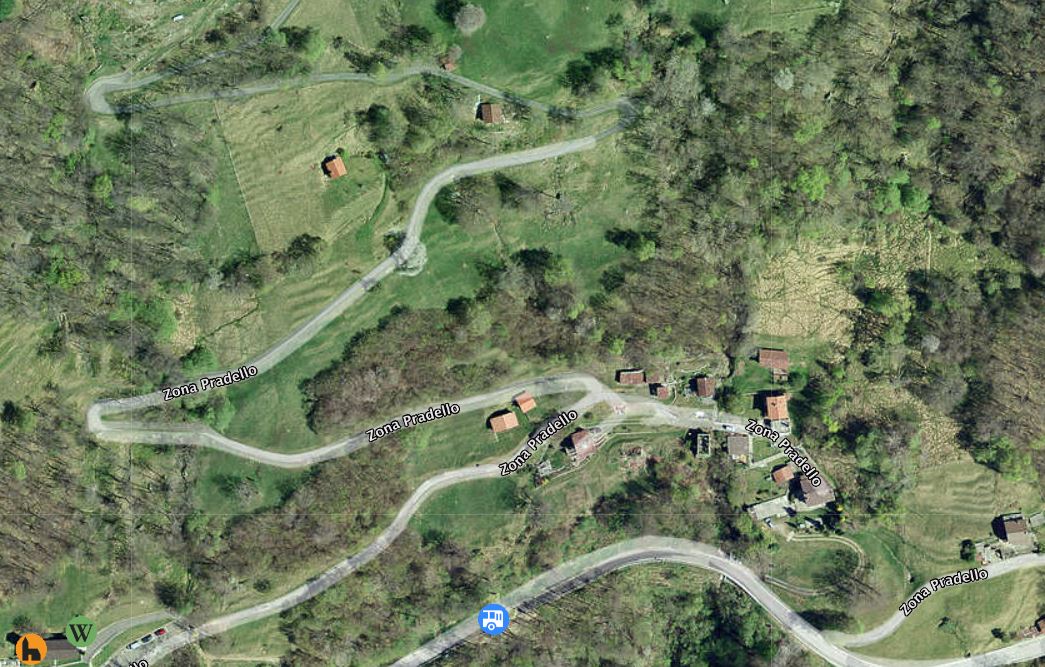 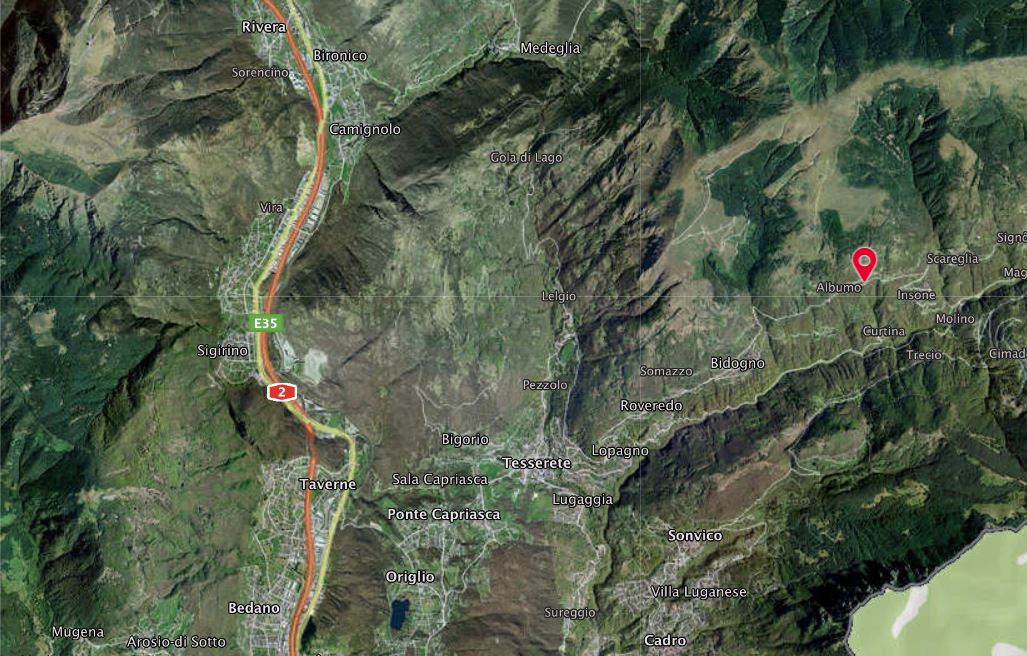        TICINO |   Piazzogna       TICINO |   Corticiasca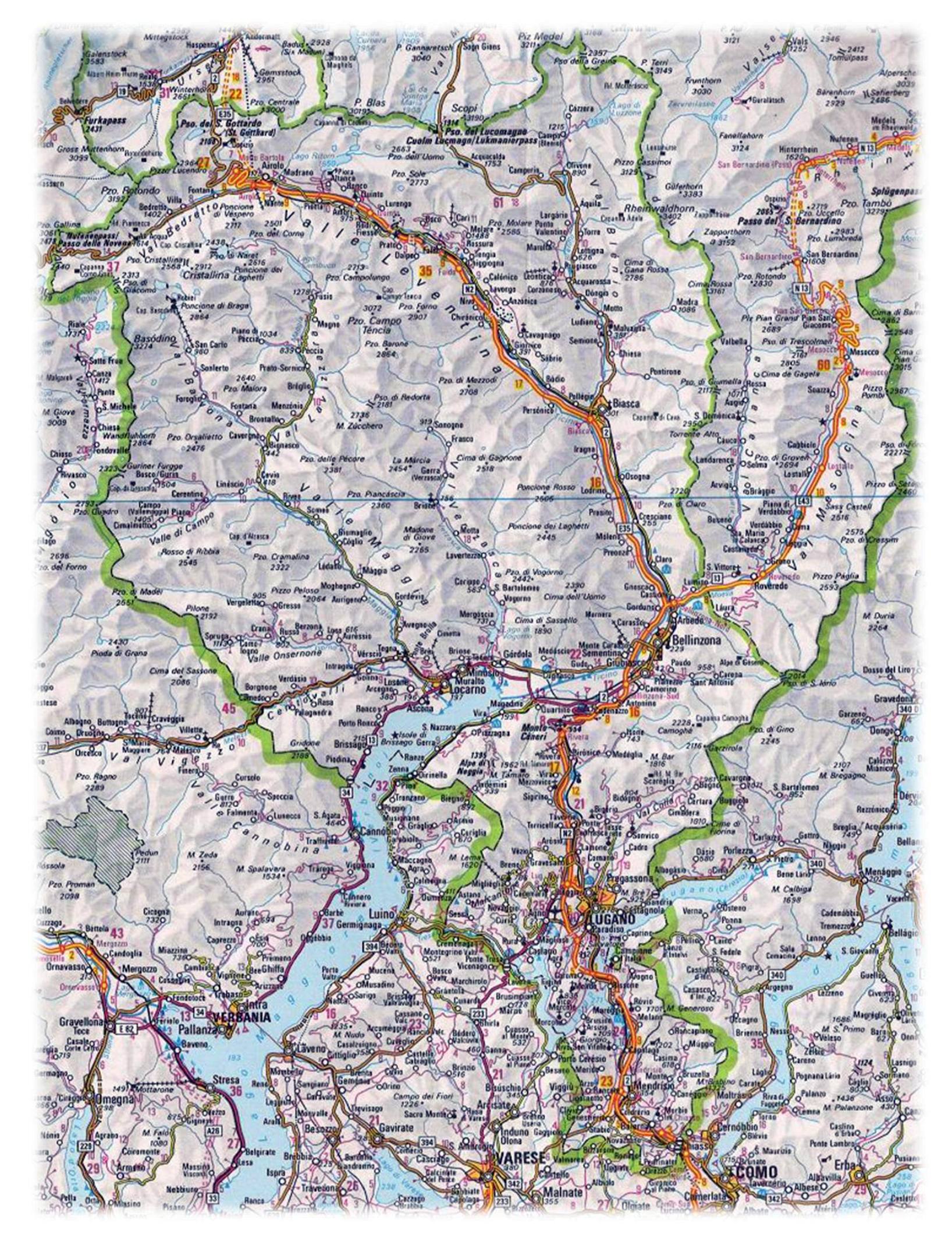 